С 21 по 26 октября в Гурьевском округе прошел муниципальный этап Всероссийского конкурса «Воспитатель года России». Его целью стало создание для педагогических работников дошкольного образования условий и стимулов к развитию творческой инициативы, профессиональному совершенствованию, выявлению и распространению педагогических практик дошкольного образования, получивших признание профессионального сообщества.26 октября состоялось торжественное закрытие конкурса.Глава Гурьевского муниципального округа Черданцев Станислав Александрович и начальник Управления образования администрации Гурьевского муниципального округа Синкина Анна Владимировна наградили всех участников конкурса дипломами Управления образования администрации Гурьевского муниципального округа и ценными призами.Победителем стала Огнёва Оксана Николаевна, воспитатель Детского сада № 15 «Светлячок».Лауреатом 2 степени – Мякишева Юлия Алексеевна, воспитатель Детского сада №17 «Улыбка».Лауреатами 3 степени признаны два педагога - Журавлева Мария Андреевна, воспитатель Раздольнинского детского сада «Кораблик» и Петрухина Светлана Владимировна, воспитатель детского сада №8 «Сказка», которая  также завоевала Приз зрительских симпатий. Победитель Огнёва Оксана Николаевна будет представлять Гурьевский муниципальный округ на региональном этапе Всероссийского конкурса «Воспитатель года России» в городе Кемерово в декабре 2022 г. 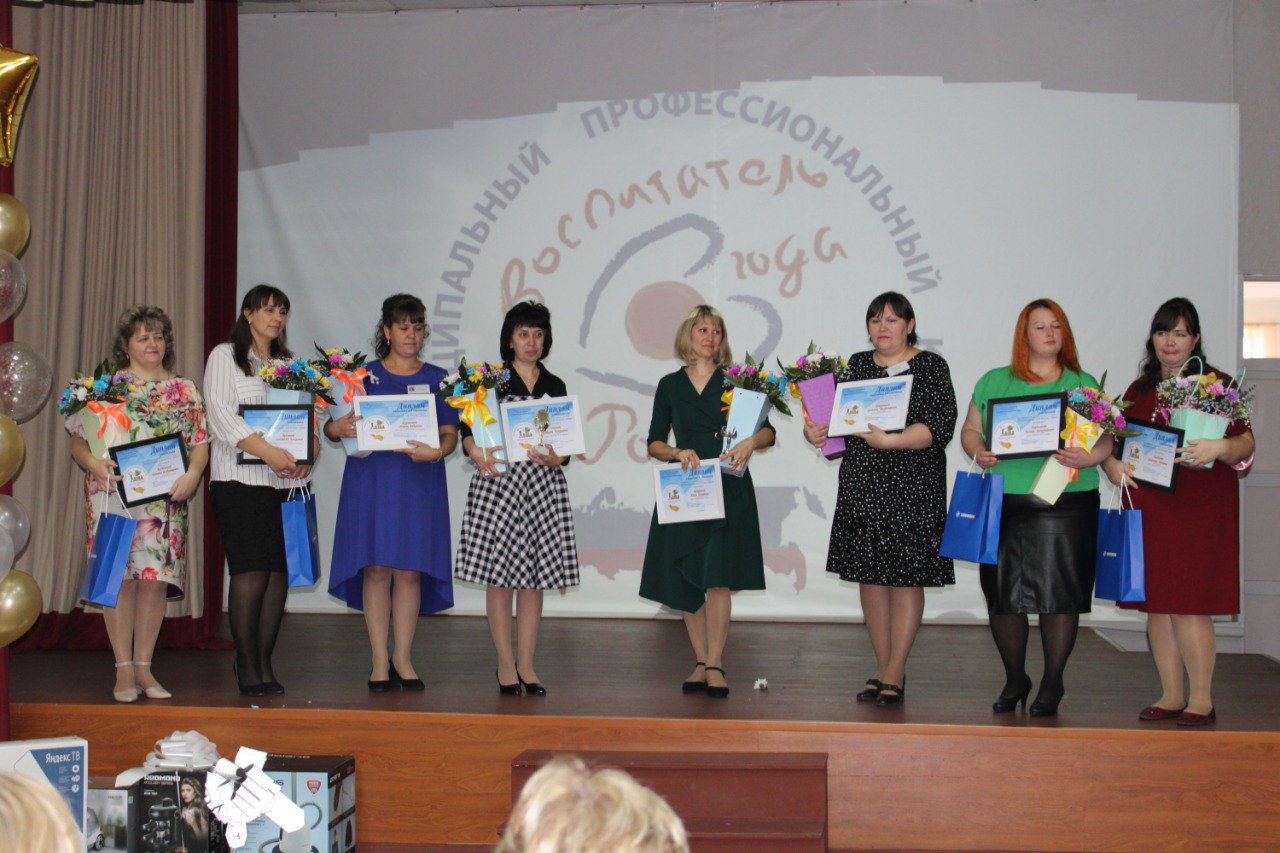 